МБОУ  «Астрахановская ООШ» 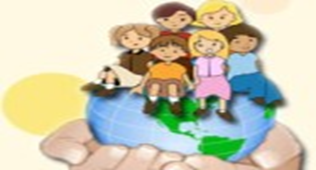 Школьный социальный проект  организации и проведения   подвижных игр на школьном дворе.«Здоровые дети - счастливая семья» Для учеников 1-9 класс    462015 Оренбургская обл.                                                            Тюльганский  р-н                                                                                                                                                                            с. Астрахановка 27/1                                                                                                                                                       МБОУ «Астрахановкая ООШ»                                                                                     Подготовила учитель  физической культуры– Айчанова Маржана Биркалиевна                                                                                                                                             СОДЕРЖАНИЕ:1. Введение                                                                                          3 стр. 2. Актуальность и важность поставленной проблемы              5 стр. 3. Цель и задачи  проекта.                                                              11 стр.4. Основные целевые группы проекта                                        11 стр.5. Этапы реализации проекта                                                       12  стр.6. Оценка необходимых для реализации ресурсов                   14 стр.  7. Полученные  результаты                                                           14 стр.             8. Положительные эффекты                                                         15 стр.                     9. Социальная  значимость проекта                                           16 стр.10. Возможные риски                                                                     16 стр.11. Заключение.                                                                               16 стр. 12.Критерии эффективности проекта                                        17 стр.13. Методическая литература                                                      17 стр. 3Введение          Сохранение и укрепление здоровья молодых граждан России – приоритет государственной политики.       «Главные задачи современной школы - раскрыть личностный потенциал детей, воспитать в них интерес к учёбе и знаниям, стремление к духовному росту и здоровому образу жизни», - отмечается в национальной образовательной инициативе «Наша новая школа», являющейся ориентиром современного образования. Новая школа – это центр взаимодействия как с родителями и местным сообществом, так и с учреждениями культуры, здравоохранения, спорта, досуга, другими организациями социальной сферы. Школа является  центром досуга,  а школьные праздники, концерты, спектакли, спортивные мероприятия стали местом семейного отдыха.            Результаты Всероссийской диспансеризации свидетельствуют о снижении доли здоровых детей (с 45% до 33%) за последние 10 лет. Мы можем назвать здоровыми лишь десять процентов девочек и мальчиков. Ситуация внушает самые серьезные опасения!         Важно  пробудить в детях желание заботиться о своём здоровье.  Насыщенная, интересная и увлекательная школьная жизнь, занятия спортом являются  важнейшим условием сохранения и укрепления их здоровья.                                              СПОРТ – это не погоня за рекордами,                              это здоровье наших детей,                              это готовность к труду,                              это подготовка наших юношей к воинской службе,                                         воспитание таких необходимых в жизни качеств,                                         как выносливость, дисциплинированность,                                         стойкость и мужество.  Чем хорош хоккей? Это отличное средство закаливания и укрепления здоровья, прекрасный  отдых на свежем воздухе.  Игра, формирующая характер – сильный, настойчивый, мужественный.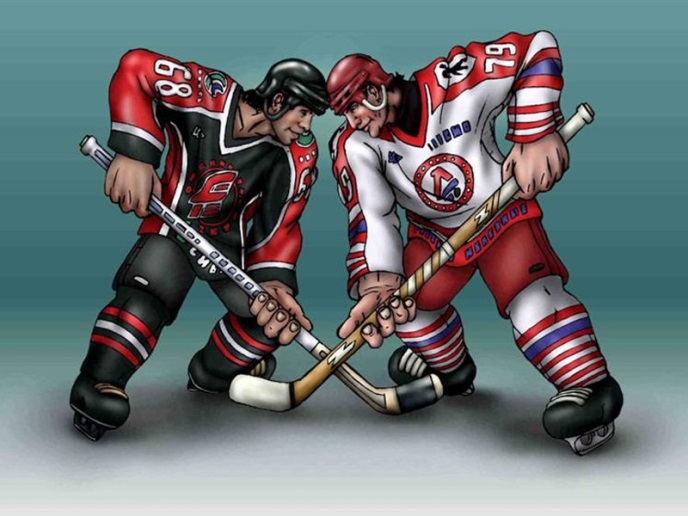 4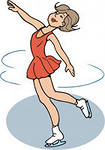 Фигурное катание на коньках – один из наиболее популярных видов спорта, отличающийся высокой эмоциональностью и выразительностью движений.  Фигурное катание – общедоступный вид спорта. Это замечательные зимние виды спорта, но они требуют необходимой базы и условий, без которых  нельзя обойтись.5Актуальность и важность поставленной проблемыКуда мы идем и какими  мы будем? Насколько серьезно сегодня задумывается  каждый из нас  о своем физическом развитии и что он для этого готов предпринимать? И что ждет нас завтра?  Пока многие из нас испытывают дефицит  общения и дефицит движения, исключая ту часть молодых людей, которые активно занимаются спортом. Что значит “двигательный дефицит”?   Это значит ,что количество движений, производимых нами  в течение дня, ниже возрастной нормы. Не секрет, что   большую часть времени мы проводим в статическом положении (за столами, у телевизора,  за компьютером…).   А общение нам заменил сотовой телефон , СМС и Интернет. Мы не замечаем, как физически слабеем, а  значит, подвергаемся быстрому утомлению,  как у нас снижается  эмоциональный тонус и настроение, что в свою очередь отрицательно влияет на характер нашей умственной работоспособности. И, конечно, этого мы допустить никак не можем.  И начнем мы с малого- с возрождения массовых видов спорта через организацию подвижных игр. Будем двигаться играючи сами и вовлечем учащихся  и их родителей . Для активизации спортивно-оздоровительной работы со школьниками и жителями села, в поисках новых методов работы в данном направлении на заседании «Родительского комитета школы», а так же  на Совете школы был разработан проект «Здоровые дети - счастливая семья». Было решено залить каток  размером 24 м на 12 м. Срок реализации данного проекта 5 месяцев. Решение было принято 21 сентября 2013года. Ответственным за выполнение проекта был назначен учитель физической культуры Айчанова М.Б., завуч школы по учебной работе  Ерманова Т.ТНаш проект «Здоровые дети - счастливая семья» - поможет еще раз задуматься о сохранении нашего здоровья;-поможет нам стать совершеннее. - объединит в общем коллективном деле   детей начальной школы, родителей и старшеклассников;Реализуя  наш проект, мы научимся сами и научим других играть в игры наших предков и получать удовольствие от движений и общения.6Анализ результатов анкетирования  подростков  (2013 год)              По данным социологического опроса, проведенного среди учащихся, выяснилось, что 46% ребят хотели бы заниматься хоккеем, 38% - фигурным катанием, 16% - конькобежным спортом. 76%  детей ответили, что постоянно бы посещали каток, 12% - по возможности, 8% - по выходным. 94% детям открытие катка разнообразило бы досуг, 4% - очень надеются.  Отрадно, что у 56% маленьких респондентов имеются коньки. Это и подтолкнуло нас к созданию проекта ледового катка. 7Каким видом спорта  хотели бы заниматься  учащиеся:         По данным, полученным в результате  анкетирования,  можно сделать следующий вывод: такие виды спорта,  как хоккей и фигурное катание,  нужно поднимать  и развивать в нашей деревне.         Проект создания школьного катка оказался очень востребованным и необходимым для школы, ведь катание на коньках, спортивные соревнования на свежем воздухе представляют собой прекрасное средство оздоровления школьников. Однако создание катка своими силами школе оказалось не по плечу, поэтому было заключено партнёрское соглашение о сотрудничестве в ходе  реализации проекта  между cоветом старшеклассников и  родительской общественностью          Сотрудничество между школой, обладающей соответствующими кадровыми ресурсами, и родительским комитетом оказалось взаимовыгодным. 8 2013-2014 годУченики   МБОУ  «Астрахановкая ООШ»                                                          Представляет  школьный социальный проект   «Здоровые дети - счастливая семья» 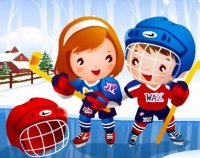 Миссия нашей команды – внести вклад в физическое и нравственное оздоровление общества “ Живем и трудимся под девизом:Спорт в семье нам, очень нужен 
Мы со спортом крепко дружим. 
Спорт – помощник, спорт – игра,
Физкульт – ура, ура, ура!Место проведения: Проект будет реализован на базе  МБОУ  «Астрахановкая                   ООШ».№ п/пВопросВарианты ответов%1.Какой вид спорта тебе больше  нравится?а) хоккейб) фигурное катаниев) лыжиг) футболд) плавание28%24%14%12%22%2.Хотел бы ты, чтобы в  нашей деревне  построили каток? а) даб) нетв) не знаю96%4%3.Если в нашей деревне  построят каток, каким видом спорта ты будешь заниматься?а) хоккеемб) фигурным катаниемг) конькобежным  спортом46%38%16%4.Как часто ты будешь посещать каток?а) постоянноб) по возможностив) по выходнымг) нет76%12%8%4%5.Открытие катка разнообразило бы твой досуг?а) даб) нетв) очень надеюсь94%2%4%6.Есть  ли у тебя коньки?а) даб) нет56%44%9Цель проекта: популяризация зимних видов спорта – катания на коньках, хоккея, лыжного спорта, а также воспитание патриотизма через пропаганду олимпийского движения,  восполнить дефицит общения и двигательной активности через организацию спортивных подвижных игр.• укрепить своё здоровье
• научиться строить и заливать каток. 
задачи:1.формирование чувства ответственности за свое здоровье;2.пропаганда Олимпийских и  дворовых подвижных игр;3.привлечение внимания  учащихся и семьи к физической активности, как составной части здорового образа жизни;4.формирование потребности коллективной работы и работы в группах;Ожидаемый результат
- социализация учащихся;
-  накопление  практического опыта в  организации подвижных игр на катке; - активизация  двигательной активности учащихся всех ступеней ;-  создание зимнего  городка  и школьного  катка станет не мечтой, а реальностью
- школьный двор станет местом массовых игр и местом живого общения; -  проведение подвижных игр станет традиционным;                                Информационная карта социального проекта   «Здоровые дети - счастливая семья» Заливка  катка на территории МБОУ Астрахановкая ООШ 10Этапы  реализации проекта                                                  «Здоровые дети - счастливая семья»11Оценка необходимых для реализации ресурсов Финансовые затраты, источники их получения.   1. Разметка и заливка совместными силами родителей, педагогов, учащихся – 12 000 рублей. 2. Оплата энергии, установка освещения площадки за счет спонсорской помощи  родителького комитета  – 4 000 рублей. Всего затраты  составили 16 000 рублей. Т     Трудовые ресурсы      Администрация  и педагоги МБОУ «Астрахановкая ООШ», родители учащихся  и        учащиеся старших классов.М               Материально-технические ресурсы:- наличие площадки на территории школы, не занятой  хозяйственными постройками  и УОУ;-наличие искусственного водоёма, находящегося на окраине деревни  Астр  ахановка и удалённого  от площадки  на расстоянии ;- наличие в непосредственной близости к участку, занятому под строительство катка, линии электропередач; -с  спортивный инвентарь.М           Методические ресурсыБа   База методических материалов кабинета физической культуры.К                   Кадровые ресурсыЗа Заместитель директора по воспитательной работе, учитель  физической ку  культуры, уч    учителя начальных классов, завуч школы.Полученные  результаты 1)  На территории с. Астрахановка появился спортивный объект - ледовый каток, который пользуется большой популярностью. 2)  Заболеваемость школьников респираторными заболеваниями в 2013 году снизилась на 11% по сравнению с 2014 годом. Согласно проведенному опросу (было опрошено 76 человек), самочувствие улучшилось у 35 % респондентов.3)    Количество постоянно занимающихся на школьном катке детей и взрослых возросло с 35 человек  до 90. Увеличилось число жителей, занимающихся зимними видами спорта. Следует отметить, что в вечернее время и в выходные дни на каток приходят многие учащиеся вместе со своими родителями.4)   Уменьшилось число школьников, бесцельно проводящих своё свободное время. На территории с.Астрахановка  нет ни одного обучающегося, состоящего на учёте в КДН.5)   Частые гости хоккейной площадки - наши выпускники. Каток стал не только местом для занятий спортом, но и местом общения и проведения досуга. Наиболее интересно проходят товарищеские встречи между  командами выпускников и учащихся школы. Анализ результатов анкетирования   учащихся   2012 год.Опрошено  145 человекПоложительные эффекты        В 2012-2013 и 2013-2014  учебных годах занятия  на коньках входят в программу  по физической культуре. Учащиеся с 1 по 9-й класс получают возможность научиться кататься на коньках и играть в хоккей. Для этого большинство ребят приобрели коньки. В  школе  планируется приобретение  необходимого инвентаря.      В ходе работы над проектом мы  научились:разрабатывать проекты;общаться с должностными лицами;заливать каток;составлять смету.    Очень хочется верить, что построенный ледовый каток будет приносить радость всему населению нашей деревни. 12Социальная  значимость проекта          Проект представляет огромное социальное значение. Можно сказать, что в процессе воспитания и развития личностных качеств учащиеся  школы должны  приобрести некоторый социокультурный опыт, который будет выражаться в их дальнейшем активном жизнеобеспечении в условиях  современного развития общества.          Создание проекта на территории МБОУ «Астрахановкая ООШ» – это замечательный пример сотрудничества детей, родителей и педагогов. Совместный труд сплачивает коллектив, развивает творческую активность детей, развивает умение убеждать в правоте своего мнения, позволяет чувствовать уверенность в своих силах, является прекрасным опытом постижения жизни. Творческий успех задуманного при поддержке администрации, спонсоров, родителей обязательно подтолкнет воспитанников к реализации идей и охватит большое количество участников.          Необходимость успешного освоения учащимися социокультурного опыта объясняется тем, что человек – это социальное существо, порождение определенной исторической эпохи, определенной культурыОграничения и риски 

1. У нас нет опытных специалистов для реализации проекта. 
2. Возможное неодобрение со стороны других школьников и учителей; отсутствие ребят желающих участвовать в проекте. 
3. Отсутствие денежных средств на реализацию проекта. 

Способы решения 

1. Нужно встретиться и проконсультироваться с директором школы, учителем физкультуры, которые помогут найти решение из сложившейся ситуации. 
2. Организовать общешкольное собрание учащихся, а также встретиться со спонсором, чтобы подготовить общественное мнение в оказании помощи по реализации проекта. 
3. Подготовить информацию для социологических опросов учащихся школы по выдвинутой проблеме. 

Осуществление проекта существенно изменит ситуацию к лучшему и принесет пользу большому числу людей. 
В ходе работы над проектом мы, научились: 
• Разрабатывать проекты 
• Общаться с должностными лицами 
• Заливать каток 
• Убирать территорию 
• Составлять смету 
13Самый ожидаемый результат этого проекта – сохранение и укрепление здоровья школьников всей нашей школы, так как это является приоритетом государственной политики. 
Цели образования с точки зрения сохранения здоровья определены достаточно четко: 
- развитие наших природных возможностей; 
- обеспечение физического развития и социального созревания в подростковом возрасте; 
- обеспечение физического, нравственного самосовершенствования и социально-психологической адаптации в юношеском возрасте; 
- уверенность учащихся в своих силах. Ведь то, что мы предложили, нашло поддержку и понимание со стороны взрослых. 
И очень хочется верить, что построенный ледовый каток будет приносить радость всем нашим школьникам, родителям и гостям, появятся новые секции в спортивном направлении, такие как фигурное катание и хоккейРезультаты Благодаря разработке и воплощения нашего социального проекта в жизнь, произошло самое главное – сплочение и укрепления содружества между детьми, родителями, педагогами. Во время строительства можно было увидеть, как директор школы горячо поддерживает учеников, а волонтеры с родителями заливают каток, мамы несут теплую одежду и чай.  Дворник закапывает стойку. Родителям было приятно слышать слова благодарности от администрации школы за добросовестный труд их детей во время проведения проекта. Приятно видеть, как ученики старших классов помогают малышам зашнуровать коньки и сделать первые шаги на них. Родительский комитет, осуществляя данный проект, смог привлечь практически каждого родителя, не оставить его равнодушным к делам своего ребенка. Во время реализации проекта мы смогли наладить контакты  в вопросах спонсорской поддержки. Занятия на площадке благоприятно сказываются на состоянии здоровья учащихся, повышают уровень физической подготовленности, способствуют закаливанию организма, и, как следствие, уменьшается число простудных заболеваний. Следует отметить, что в вечернее время и в выходные дни на каток приходят многие учащиеся вместе со своими родителями. Частые гости хоккейной площадки – наши выпускники. Таким образом, каток стал не только местом для занятий спортом, но и местом общения и проведения досуга. Весной и осенью на площадке проводятся общешкольная зарядка, подвижные игры, минифутбол. Небольшая школа в Астрахановке, Но и мы способны на размах:   Приняли решение – каток установить Нам решили дружно подсобить. И явился в школу стар и мал. Каждый нам посильно помогал: Ну, какие все вы молодцы! 14Вам спасибо, спорта кузнецы!  Критерии эффективности проекта1. Снижение заболеваемости детей в зимний период.2. Увеличение доли учащихся, ведущих здоровый образ жизни.3. Увеличение доли учащихся, занимающихся хоккеем и фигурным      катанием. 4. Повышение качества  обучения  по физической культуре. 5.  Увеличение доли  учащихся, повысивших уровень физической       подготовки.6. Увеличение  победителей и призеров соревнований по зимним видам     спорта разного уровня.Методическая литература- Спорт. Энциклопедия  Москва «Аванта плюс» 2002г.  стр.680.- Физкультура и спорт  Л.С.Коганов Развиваем выносливость.                   Издательство «Знание» Москва  1990г.- Физическая культура Л.Е. Любомирский, Г.Б.Мейксон, В.И.Лях. Учебник	 - Л.С.Зайцева Вдохните глубже… Москва «Советский спорт» .- А.Ю.Букатин, Ю.С.Лукашин Азбука спорта Москва «Физкультура и спорт»      2000г.	- Д.Ю.Железняк, Ю.М. Портнова Спортивные игры. Техника, тактика, обучение    Москва «Академия» 2001г.- Г.Михалкин Хоккей для мальчиков «Издательство АСтрель2 «Издательство  АСГ» Москва 2000г.  - Журнал «Внешкольник» № 9 (114) сентябрь - 